Đề 6PHẦN I1.Viết vào chỗ trống và đọc số ( theo mẫu ) :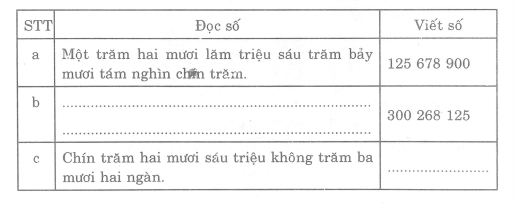 2.Điền số thích hợp vào chỗ trống :a.45 tạ = ……………. kg                                b.5k 20dag = ………….dagc.10 phút = ……………. giây                         d. thế kỉ = …………… năm3.Khoanh vào chữ đặt trước câu trả lời đúng, kết quả đúng :a.Gía trị của chữ số 7 trong số 3 007 968 134 là :A.7 000 000                    B.700 000                   C.7000                    D.700b.Độ dài của cạnh hình vuông là a thì chu vi hình vuông này được tính là :A. a + a                           B.a x a                         C.a + a + aPHẦN II1.Đặt tính rồi tính :a.291908 + 806472                                b.754321 – 523406…………………….                              ………………………………………….                              …………………….…………………….                              …………………….2.Tính giá trị biểu thức :a.47 x 6 + 505 : 5                                   b.4365 – 4265 + ( 150 : 3 – 40 )………………………                           ………………………….………………………                           ………………………….………………………                           ………………………….3.Tìm thêm một số tự nhiên để cùng với hai số 2007; 2008 tạo thành ba số tự nhiên liên tiếp.……………………………………………………………………………………………………………………………………………………………………………………………………………………………………………………………….4.Tìm số còn thiếu :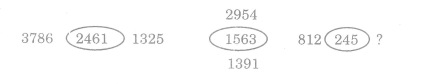 5.Điền các số thích hợp vào các ô trống :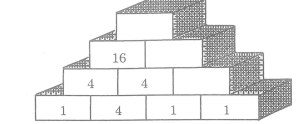 6.Ba lớp 4A, 4B, 4C có số học sinh lần lượt là 33; 28 và 23 học sinh.a.Hỏi trung bình mỗi lớp có bao nhiêu học sinh?b.Nếu có thêm 9 học sinh lớp bốn chuyển về và được chia đều vào ba lớp này thì lớp có nhiều học sinh nhất có bao nhiêu học sinh ?Bài giải……………………………………………………………………………………………………………………………………………………………………………………………………………………………………………………………………………………………………………………………………………………………………………………………………………………………………………………………………………………………………………………………….7.Biểu đồ dưới đây thể hiện thời gian chạy đến đích của bốn vận động viên A, B, C, D trong một cuộc thi chjay 100m. Quan sát biểu đồ, trả lời câu hỏi vào chỗ trống :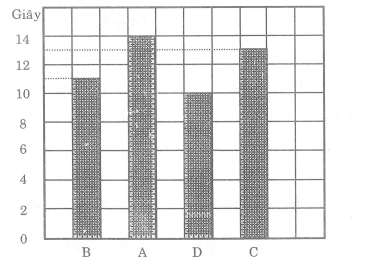 a.Vận động viên chạy đến đích đầu tiên là :…………………………………….b.Vận động viên chạy đến đích thứ ba mất :……………………. Giây